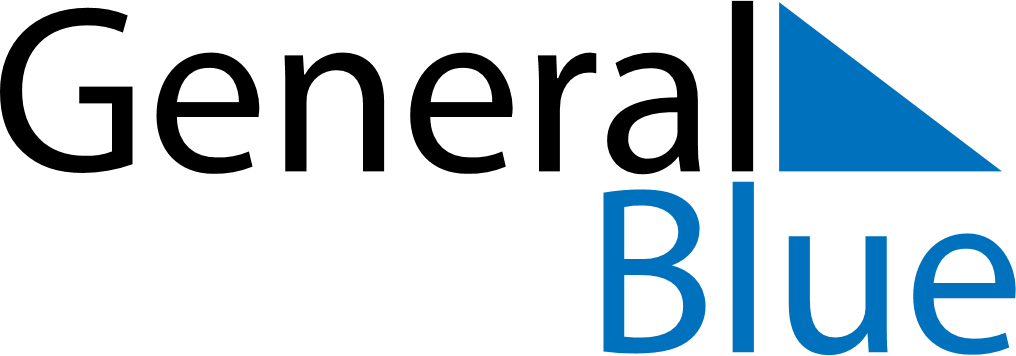 June 2018June 2018June 2018ColombiaColombiaMONTUEWEDTHUFRISATSUN12345678910Corpus Christi11121314151617Sacred Heart18192021222324252627282930